Ver.10806-1080281470 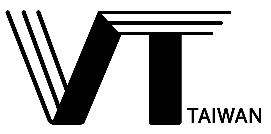 TAIWAN VTUBER ASSOCIATIONINDIVIDULE APPLICATION                                                                   Date：           NameDate of BirthID / Passport NumberGenre□Male　□Female　□OtherEducationWork Experience□Film　□Game　□Animation　□Other:________Present OccupationCompany：Present OccupationTitle：Contact infoTel：Mobile： Email： Address: